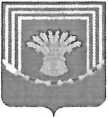 АДМИНИСТРАЦИЯ ТАРАСОВСКОГО СЕЛЬСКОГО
ПОСЕЛЕНИЯ ЧЕСМЕНСКОГО МУНИЦИПАЛЬНОГО РАЙОНАЧЕЛЯБИНСКОЙ ОБЛАСТИ________________________________________________________________________ПОСТАНОВЛЕНИЕ«12» марта 2018г.	      № 32п. ТарасовкаОб утверждении Положения об обеспечении первичных мер пожарной безопасности в границах муниципального образования Тарасовского сельского поселенияВ соответствии с Федеральным законом от 06.10.2003 № 13 1 -ФЗ «Об общих принципах организации местного самоуправления в Российской Федерации», Федеральным законом от 21.12.1994 № 69-ФЗ «О пожарной безопасности», Уставом Тарасовского сельского поселения и в целях повышения противопожарной устойчивости населённых пунктов и объектов экономики на территории муниципального образования Тарасовского сельского поселения, администрация Тарасовского сельского поселения ПОСТАНОВЛЯЕТ:Утвердить прилагаемое Положение об обеспечении первичных мер пожарной безопасности в границах Тарасовского сельского поселения (далее - Положение).Администрации Тарасовского сельского поселения, предприятиям, учреждениям, организациям, независимо от организационно-правовых форм собственности и ведомственной принадлежности, в своей деятельности руководствоваться утвержденным Положением.Разместить настоящее Постановление на официальном сайте Тарасовского сельского поселения в сети Интернет.Контроль исполнения настоящего Постановления оставляю за собой.Глава Тарасовского  сельского поселения                            Кондрашева В.М.Утверждено Постановлением администрации Тарасовского сельского поселенияот 12.03.2018 г. № 32Положениеоб обеспечении первичных мер пожарной безопасностив границах Тарасовского сельского поселенияI. Общие положения1. Положение об обеспечении первичных мер пожарной безопасности в границах Тарасовского сельского поселения (далее - Положение) разработано в соответствии с Федеральными законами от 06.10.2003 N 131-ФЗ "Об общих принципах организации местного самоуправления в Российской Федерации", от 21.12.1994 N 69-ФЗ "О пожарной безопасности", от 22.07.2008 N 123-ФЗ "Технический регламент о требованиях пожарной безопасности", Уставом Тарасовского сельского поселения.2. Настоящее Положение направлено на реализацию полномочий органов местного самоуправления Тарасовского сельского поселения, предприятий, учреждений, организаций, независимо от организационно-правовых форм собственности и ведомственной принадлежности (далее - организации) в сфере обеспечения первичных мер пожарной безопасности и устанавливает порядок организационно-правового, финансового, материально-технического обеспечения первичных мер пожарной безопасности в границах Тарасовского сельского поселения.3. Основные понятия и термины, применяемые в настоящем Положении:- добровольная пожарная охрана - социально ориентированные общественные объединения пожарной охраны, созданные по инициативе физических лиц и (или) юридических лиц - общественных объединений для участия в профилактике и (или) тушении пожаров и проведение аварийно-спасательных работ;- меры пожарной безопасности - действия по обеспечению пожарной безопасности, в том числе по выполнению требований пожарной безопасности;- первичные меры пожарной безопасности - реализация принятых в установленном порядке норм и правил по предотвращению пожаров, спасению людей и имущества от пожаров;- пожарно-техническая продукция - специальная техническая, научно-техническая и интеллектуальная продукция, предназначенная для обеспечения пожарной безопасности, в том числе пожарная техника и оборудование, пожарное снаряжение, огнетушащие и огнезащитные вещества, средства специальной связи и управления, программы для электронных вычислительных машин и базы данных, а также иные средства предупреждения и тушения пожаров;- первичные средства пожаротушения - переносные или передвижные средства пожаротушения, используемые для борьбы с пожаром в начальной стадии его развития;- противопожарная пропаганда - целенаправленное информирование общества о проблемах и путях обеспечения пожарной безопасности, осуществляемое через средства массовой информации, посредством издания и распространения специальной литературы и рекламной продукции, устройства тематических выставок, смотров, конференций и использования других, не запрещенных законодательством Российской Федерации форм информирования населения;- система обеспечения пожарной безопасности - совокупность сил и средств, а также мер правового, организационного, экономического, социального и научно-технического характера, направленных на борьбу с пожарами;- требования пожарной безопасности - специальные условия социального и (или) технического характера, установленные в целях обеспечения пожарной безопасности законодательством Российской Федерации, нормативными документами или уполномоченным государственным органом.4. Основные задачи и функции по обеспечению первичных мер пожарной безопасности в границах поселения включают в себя:1) основные задачи:- организация подготовки проектов нормативных правовых актов в области обеспечения первичных мер пожарной безопасности;- реализация первичных мер пожарной безопасности, направленных на предупреждение пожаров в границах поселения;- создание условий для безопасности людей и сохранности имущества от пожаров;- принятие мер для спасения людей и имущества при пожаре;2) основные функции:- разработка, реализация мероприятий, планов по обеспечению первичных мер пожарной безопасности;- взаимодействие со средствами массовой информации;- проведение противопожарной пропаганды и организация обучения населения мерам пожарной безопасности в соответствии с действующим законодательством Российской Федерации;- содействие деятельности добровольных пожарных, а также привлечение населения к обеспечению первичных мер пожарной безопасности в иных формах;- установление особого противопожарного режима.5. Деятельность в области обеспечения первичных мер пожарной безопасности в границах поселения осуществляется органами местного самоуправления, организациями и гражданами в соответствии с действующим законодательством Российской Федерации.II. Организация обеспечения первичных мер пожарнойбезопасности в границах поселения6. Основными направлениями деятельности по вопросам обеспечения первичных мер пожарной безопасности в границах поселения являются:1) организационно-правовое обеспечение первичных мер пожарной безопасности, которое предусматривает:- разработку и принятие нормативных правовых актов в области обеспечения первичных мер пожарной безопасности в соответствии с действующим законодательством Российской Федерации;- контроль исполнения принятых нормативных правовых актов;2) финансовое и материально-техническое обеспечение первичных мер пожарной безопасности, которое предусматривает разработку, утверждение и исполнение соответствующих бюджетов в части расходов на пожарную безопасность, в том числе:- разработку и организацию выполнения целевых программ по обеспечению первичных мер пожарной безопасности;- организацию противопожарной пропаганды и обучение населения мерам пожарной безопасности;- приобретение и монтаж пожарной сигнализации, систем автоматического пожаротушения, первичных средств пожаротушения;- проведение огнезащитной обработки деревянных и металлических несущих конструкций;- закупку пожарно-технической продукции;- обеспечение деятельности добровольных пожарных и общественных объединений пожарной охраны в соответствии с действующим законодательством Российской Федерации;- выполнение других мероприятий первичных мер пожарной безопасности, не запрещенных законодательством Российской Федерации.Финансовое и материально-техническое обеспечение первичных мер пожарной безопасности в Администрации Тарасовского  сельского поселения осуществляется в порядке и по нормам, установленным нормативным правовым актом Главы Тарасовского сельского поселения, за счет средств бюджета  Тарасовского сельского поселения;3) включение мероприятий по обеспечению первичных мер пожарной безопасности в планы и программы развития территории  Тарасовского сельского поселения, которые предусматривают осуществление контроля градостроительной деятельности, соблюдение требований пожарной безопасности при планировке и застройке территории Тарасовского сельского поселения;4) обеспечение надежного состояния источников противопожарного водоснабжения, содержание в исправном состоянии средств обеспечения пожарной безопасности жилых и общественных зданий, находящихся в муниципальной собственности, обеспечение пожарной безопасности жилого фонда и нежилых помещений, определение номенклатуры, количества и мест размещения первичных средств пожаротушения;5) разработка и организация выполнения муниципальных целевых программ, размещение муниципального заказа на обеспечение первичных мер пожарной безопасности;6) установление особого противопожарного режима на территории  Тарасовского сельского поселения, а также дополнительных требований пожарной безопасности на время его действия, который предусматривает разработку и принятие нормативного правового акта по введению особого противопожарного режима и дополнительных требований пожарной безопасности в пожароопасный период;7) обеспечение беспрепятственного проезда пожарной техники к месту пожара, которое включает в себя осуществление муниципального дорожного строительства, содержание автомобильных дорог местного значения в границах Тарасовского сельского поселения, а также организация и контроль санитарного состояния территорий  Тарасовского сельского поселения;8) обеспечение связи и оповещения населения о пожаре, которое предусматривает осуществление телефонизации территории Тарасовского сельского поселения;9) организация обучения населения мерам пожарной безопасности и проведение противопожарной пропаганды, содействие распространению пожарно-технических знаний, которое предусматривает целенаправленное информирование населения через средства массовой информации о проблемах и путях обеспечения пожарной безопасности, издание и распространение специальной литературы и рекламной продукции, устройство тематических выставок, смотров и использование других, не запрещенных законодательством Российской Федерации форм информирования населения;11) обеспечение соблюдения прав и законных интересов добровольных пожарных и общественных объединений пожарной охраны, которые предусматривают систему мер правовой и социальной защиты добровольных пожарных и оказывают поддержку при осуществлении ими своей деятельности в соответствии с действующим законодательством Российской Федерации.III. Организация выполнения первичных мер пожарнойбезопасности в границах Тарасовского сельского поселения7. Выполнение раздела II настоящего Положения осуществляют в соответствии со своей компетенцией администрация Тарасовского  сельского поселения, отраслевые (функциональные) органы управления, организации.8. Руководители организаций осуществляют непосредственное руководство системой пожарной безопасности в пределах своей компетенции на подведомственных объектах и несут персональную ответственность за соблюдение требований пожарной безопасности.9. Финансирование мероприятий по обеспечению первичных мер пожарной безопасности в границах Тарасовского сельского поселения может осуществляться за счет:1) средств бюджета Тарасовского сельского поселения;2) добровольных взносов и пожертвований организаций и физических лиц;3) иных источников, не запрещенных законодательством Российской Федерации.Заключение10. Вопросы, не отраженные в настоящем Положении, регламентируются законодательными и иными нормативными правовыми актами Российской Федерации, Челябинской области и органов местного самоуправления.